Mandato de la Relatora Especial en la esfera de los derechos culturales18 de abril de 2019Excelencia,	Tengo el honor de dirigirme a usted en mi calidad de Relatora Especial de las Naciones Unidas en la esfera de los derechos culturales, de conformidad con la resolución 37/12 del Consejo de Derechos Humanos.  	En mi próximo informe temático a la Asamblea General, trataré el tema de "Derechos culturales y espacios públicos". Para ello quisiera consultar a una amplia gama de partes interesadas, incluidos los Estados, organismos de las Naciones Unidas, académicos, expertos, artistas, científicos, trabajadores culturales y profesionales, así como organizaciones de la sociedad civil, para poder beneficiar de sus diversas opiniones y experiencias. Muchas cuestiones multifacéticas están en juego, como se explica en el cuestionario.Me permito llamar su atención sobre el hecho de que utilizo el término "espacio público" en su forma plural, para subrayar la pluralidad y diversidad de los "espacios públicos" y las diferencias en su naturaleza y alcance. Los espacios públicos pueden incluir, por ejemplo, no solo espacios urbanos sino también espacios rurales y naturales, espacios reales y virtuales. Las propuestas deben enviarse electrónicamente a más tardar el 20 de mayo de 2019 a srculturalrights@ohchr.org, utilizando el título del correo electrónico: "Contribución: Derechos culturales y espacios públicos ». Por favor, siéntase libre de responder sólo a las preguntas relevantes para su trabajo.Le agradezco limite sus respuestas a 2.500 palabras y adjunte anexos cuando sea necesario. Para facilitar su consideración, sería preferible que las respuestas se enviaran en los idiomas de trabajo del ACNUDH, inglés, francés o español. Por favor, indique también si tiene alguna objeción a que su respuesta se publique en el sitio web del ACNUDH.	Deseo darle las gracias de antemano por su cooperación y espero seguir manteniendo un diálogo constructivo sobre cuestiones relacionadas con mi mandato. 	Le ruego acepte, Excelencia, la seguridad de mi más alta consideración.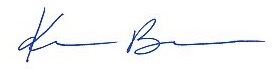 Karima BennouneRelatora Especial en la esfera de los derechos culturales